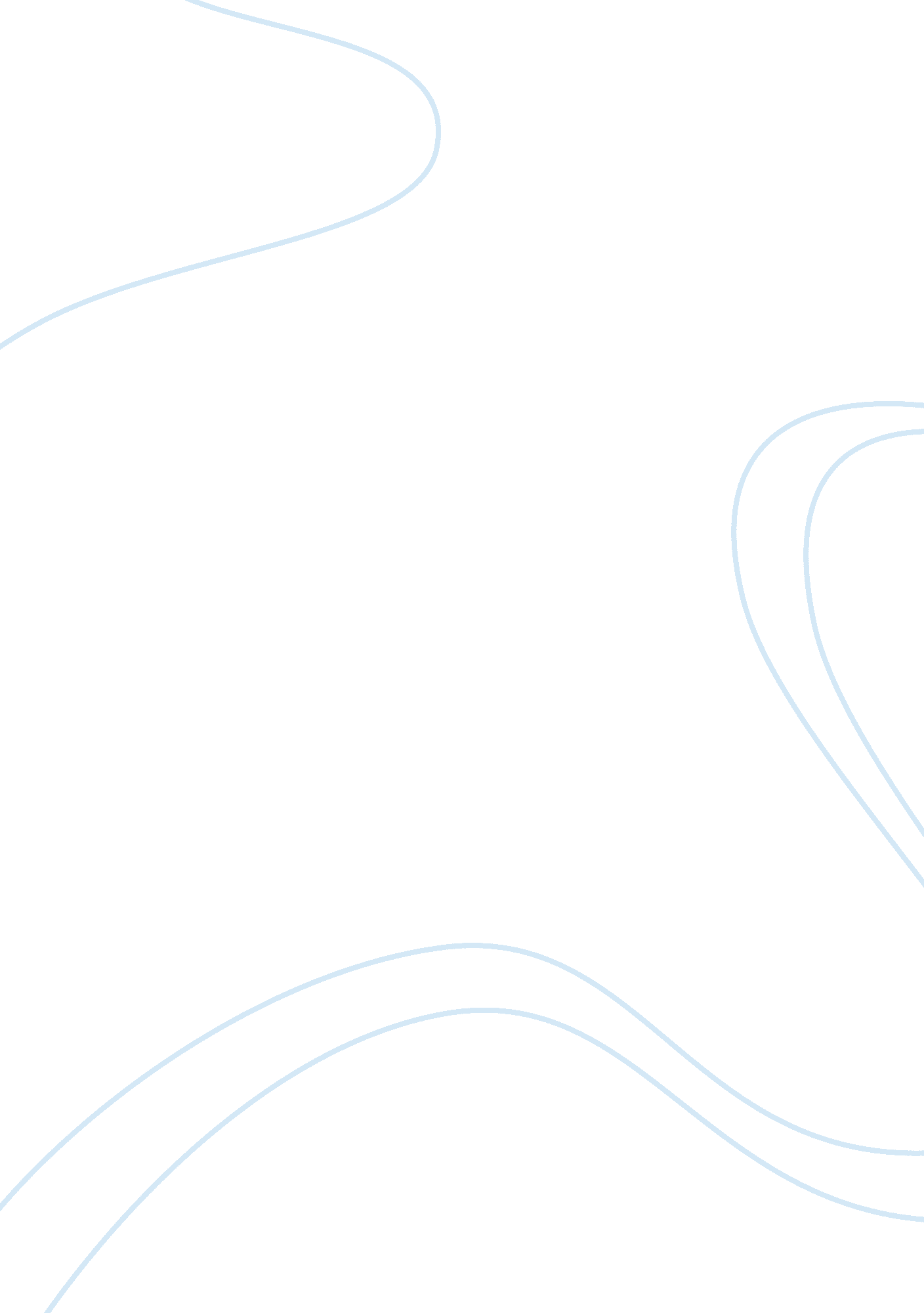 Women fought so they would be able to vote in the electionsSociology, Human Rights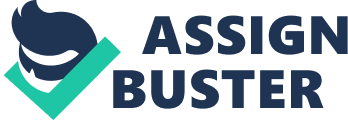 Women fought so they would be able to vote in the elections. The Women’s Suffrage movement started in 1848. Suffragists are people, mainly women who advocate for women’s rights. For years, women’s suffrage supporters continued to educate anyone about the importance of women’s suffrage. Susan B. Anthony, Elizabeth Cady Stanton, and other suffragists distributed petitions and pushed Congress to pass a constitutional amendment to enfranchise women. Some campaigners in the movement wanted to pass refine regulation. A lot of politicians weren’t happy and wouldn’t listen to a deprived group. So women realized that this is an even bigger problem that needed to be fixed. People didn’t listen to them, so they wanted to win the right to vote better than ever. Also, that’s when the women’s suffrage became a massive establishment. The goals for this movement are for women to achieve the rights to vote by means of a Congressional amendment to the Constitution and to support women’s rights (Timeline). It’s unfair that women were just supposed to sit around at home, doing the cooking, laundry and cleaning up. Women should have the privileges to do what men can do because they have worked as hard and they deserve the same rights. Women’s suffrage activists battled for years so that this organization would be accomplished. Susan B. Anthony was one of the majorly known suffragists and she basically became the face of the women’s suffrage movement. She has traveled around the world to give her speeches, organizing petitions and created a local women’s rights organization (Susan). She has fought for women’s rights for a long time. She always educated other people with her speeches. Susan had the knowledge that women’s suffrage was needed to be fought for. She always tried to do whatever she could to help the movement. The person that inspired her to start fighting for women’s rights was Elizabeth Cady Stanton. Anthony was actually convinced to join the women’s rights movement by a speech done by Lucy Stone in 1852 (Susan). After that, she has attended conventions to persuade people of how the women’s suffrage matters. Elizabeth Cady Stanton was a feminist and fought for women’s suffrage. Even though some people thought that she took other peoples work in the women’s rights movement at least she was pushing those ideas out to the world to see and read (Elizabeth). From all of the publicity, she has attracted a lot of people’s attention to care about women’s rights. Stanton and Mott did almost everything together including working in the conventions. They would hire agents, glow petitions, gather the locals, and try to obtain the press and viewers. Lucretia Mott and her husband attended a convention that refused to allow women to be full participants. Going to that convention led her to join the calling with Elizabeth Cady Stanton and from that point on she devoted all her time to women’s rights. Later on published her powerful Discourse on Woman (Lucretia). Like all the women I’ve talked about, Lucretia has also fought for women’s suffrage for a while. Over the years, she was very committed to going to every single women’s suffrage convention. In 1878, the women’s suffrage amendment was first introduced to congress (Timeline). Having the amendment introduced to the Congress was one of the movement’s accomplishments. Susan B. Anthony wrote the federal women suffrage amendment that was introduced to Congress and passed by the House of Representatives and the Senate. In 1919, it was sent to the states for ratification. August 26, 1920, was the biggest day for women all over the world. The 19th Amendment to the Constitution, granting women the right to vote, is signed into law (Timeline). Some people believe that the activities and the campaigns of the suffragist earned women the vote in 1918. Others would argue that their establishment made the public realize that women could be doing other things apart from looking after their children. We can all agree that there’s no point on not allowing women to vote. Actually allowing women to vote would widen the perspective on things. Permitting women’s suffrage doesn’t hurt anyone. Men just want the authority which is not fair. Women should have the rights to do what men can do. 